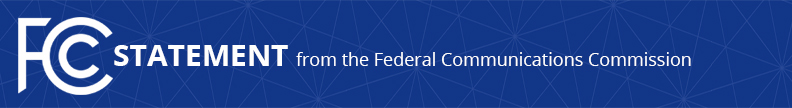 Media Contact: Neil Grace, (202) 418-0506neil.grace@fcc.govFor Immediate ReleaseCHAIRMAN WHEELER ANNOUNCES HIS PLANS TO STEP DOWN  -- WASHINGTON, December 15, 2016 – Today, Chairman Tom Wheeler, after more than three years at the helm of the agency, announced he intends to leave the Federal Communications Commission on January 20, 2017.  Chairman Wheeler issued the following statement:“Serving as F.C.C. Chairman during this period of historic technological change has been the greatest honor of my professional life. I am deeply grateful to the President for giving me this opportunity. I am especially thankful to the talented Commission staff for their service and sacrifice during my tenure. Their achievements have contributed to a thriving communications sector, where robust investment and world-leading innovation continue to drive our economy and meaningful improvements in the lives of the American people. It has been a privilege to work with my fellow Commissioners to help protect consumers, strengthen public safety and cybersecurity, and ensure fast, fair and open networks for all Americans.”###
Office of Media Relations: (202) 418-0500TTY: (888) 835-5322Twitter: @FCCwww.fcc.gov/office-media-relationsThis is an unofficial announcement of Commission action.  Release of the full text of a Commission order constitutes official action.  See MCI v. FCC, 515 F.2d 385 (D.C. Cir. 1974).